Примерный экзаменационный  тест по географии для  8 класса:1. Укажите крайнюю  южную  точку России: А. Мыс Челюскин;                                                      В. Мыс Дежнева; Б. Гора Базардюзю;                                                   Г. Мыс Флигели 2. Самая короткая граница России с государством:А. Грузия;                                                                            В. КНДР;Б. Азербайджан;                                                                 Г. Китай.3. С какой страной Россия не имеет сухопутных границ:          А. Украина;                               В. Белоруссия;          Б. Армения;                                    Г. Азербайджан4. Выявите, какое время показывают часы в Хабаровске(IX часовой пояс), если известно, что в г. Челябинске (IV часовой пояс) в данный момент 7 ч. А. 16 ч.;             Б. 24 ч.;              В. 12 ч.;               Г. 13ч. 5. Участок древней платформы, где кристаллический фундамент выходит на дневную поверхность земли это –            А. Щит,            Б. Горст,              В. Грабен,            Г. Морена6. Русский землепроходец, открывший морской путь между Евразией и Америкой?А. Атласов.          Б. Беринг.        В. Челюскин.         Г. Дежнёв.7. В каком климатическом поясе расположена большая часть территории России?А. арктическом       Б.  умеренном.       В. субарктическом       Г. Субтропическом8. Ежегодно повторяющийся подъём уровня воды в реке – это:А. паводок,        Б. режим,        В. межень,        Г. половодье.9. какой тип климата отличается большой амплитудой колебания температур?   А. умеренно-континентальный,                 Б. континентальный,    В. резко-континентальный,                      Г. муссонный.10.Определите, какие из перечисленных рек относятся к бассейну Северного Ледовитого океана          А) Дон, Кубань;        Б) Волга, Терек, Урал;        В) Амур;        Г) Лена, Енисей, Обь11. Заполненное водой крупное естественное понижение земной поверхности – это:         А. болото          Б. река          В. водохранилище           Г. озеро 12.Избыточно увлажнённый участок суши с влаголюбивой растительностью – это:А.  водохранилище.          Б. река          В. болото           Г. озеро 13. Высшая точка России:А) Белуха         Б) Эльбрус        В) Победа         Г) Казбек14. Действующие вулканы в России расположены:А) в Сихотэ-Алинь       Б) в Саянах    В) на Камчатке    Г) на Урале15. Самое холодное место в России:А)Верхоянск     Б) Оймякон     В) Якутск    Г ) Земля Франса-Иосифа16. Самое большое по площади пресноводное озеро:А) Ладожское      Б) Байкал     В) Каспийское     Г)  Таймыр17. Большинство рек России относятся к бассейну:А) Атлантического океана                    Б) Тихого океана  В) Северного ледовитого океана         Г) внутреннего стока18. Самое глубокое море у берегов России:А) Охотское    Б) Японское      В) Черное       Г) Берингово19. Плодородие почвы главным образом обеспечивается наличием в ней:А) воздуха    Б) минеральных веществ      В) почвенной влаги      Г) гумуса20. Зональные типы почв сменяются от тундро - глеевых до чернозёмов:А) с севера на юг.       Б) с юга на север       В) с запада на восток     Г) с востока на запад21.Какой из перечисленных городов, показанных на карте, находится в зоне действия антициклона?  1) Архангельск;  2) Салехард;  3) Ростов-на-Дону;  4) Москва22.Карта погоды составлена на 12 апреля. В каком из перечисленных городов, показанных на карте, на следующий день наиболее вероятно существенное похолодание?1) Пермь;  2) Сыктывкар;   3) Омск;  4) Тюмень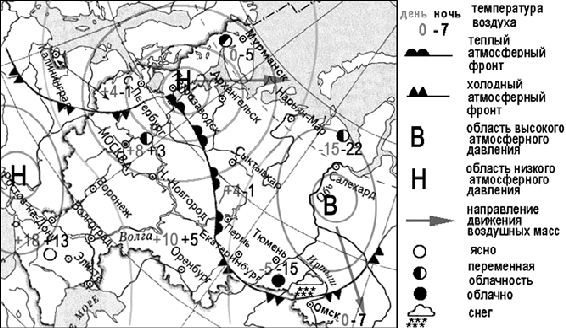 23. Объясните причины заболоченности Ленинградской области. Одну причину свяжите с рельефом, другую с климатом.